Vestibular da Suprema/JF – Medicina – 25 /11/ 2018 1ª Questão. Um triângulo retângulo ABC tem catetos de medidas AB = 2 cm e AC = 1 cm. Se AM é a mediana relativa à hipotenusa do triângulo, então a área do triângulo AMB, em cm2, vale:a)                                                  b)                                      c)                                d)                             2ª Questão. Em uma escola 30% dos alunos do grupo de contadores de história estão no clube de leitura e 80% dos alunos do clube de leitura estão no grupo de contadores de história. Sabe-se que há 15 alunos no clube de leitura. A quantidade de alunos do grupo de contadores de história é um número:a) ímpar                        b) primo                          c) quadrado perfeito                       d) divisível por 53ª Questão. Bruna escolhe ao acaso dois números diferentes do conjunto {7,8,9} e os soma. João Pedro escolhe, também ao acaso, dois números distintos do conjunto {2,7,8} e os multiplica. A probabilidade do resultado obtido por Bruna ser maior do que o obtido por João Pedro é:a)                                                 b)                                      c)                                  d)                             4ª Questão. Em uma turma do primeiro período de Medicina, quarenta alunos realizaram uma prova de Anatomia que valia 10 pontos. Feita a correção da prova foi divulgado o resultado com as frequências absolutas das notas de todos os estudantes, algumas desconhecidas (veja a tabela)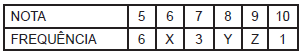 Sabendo que a média e a mediana das notas desta turma foram, respectivamente, 6,85 e 6,5 pode-se concluir que a nota modal foi:a) 5                                                b) 6                                        c) 8                                     d) 95ª Questão. Seja ABCD um quadrado feito de papel como na figura. Dobra-se o quadrado de papel ao longo de sua diagonal BD de modo que o vértice A coincida com C e, em seguida, dobra-se a figura obtida fazendo B coincidir com D. A área da figura resultante é 25 dm2. O perímetro do quadrado ABCD, vale, em dm: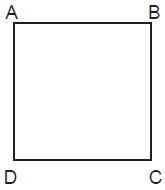 a) 100                                             b) 40                                             c) 30                                 d) 20 6ª Questão. A quantidade de números entre 500 e 2 000 que têm todos os números 15, 20 e 25 como fatores é:a) 3                                                 b) 4                                           c) 5                                      d) 67ª Questão. Sejam C1 e C2 os centros das circunferências de equações  e . A equação da reta mediatriz do segmento  é:a) 5x - 7y + 11 = 0               b) 5x + 7y + 22 = 0              c) 15x + 21y - 4 = 0              d) 7x + 5y - 35 = 08ª Questão. No intervalo [0, 2π] a soma das raízes da equação  vale:a) 10π                                     b) 6π                                     c) 5π                                               d) 4πRespostas: 1) a; 2) d; 3) b; 4) c; 5) b; 6) c; 7) a; 8) d. 